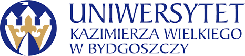 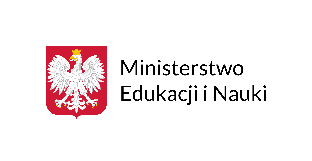 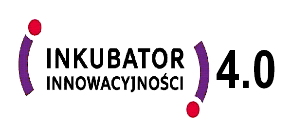 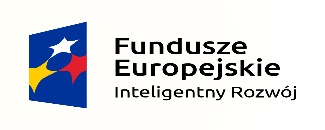 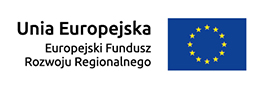 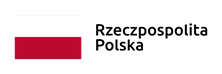 Bydgoszcz, 10.03.2023r.Dotyczy: „Dostawa materiałów zużywalnych”Numer postępowania: UKW/DZP-281-D-6/2023Informacja z otwarcia ofertDziałając na podstawie art. 222 ust. 5 ustawy z dnia 11 września 2019r.Prawo zamówień publicznych, zwanej dalej „ustawą”, Zamawiający przekazuje następujące informacje o: nazwach albo imionach i nazwiskach oraz siedzibach lub miejscach prowadzonej działalności gospodarczej albo miejscach zamieszkania wykonawców, których oferty zostały otwarte, cenach lub kosztach zawartych w ofertach:Kanclerz UKWmgr Renata Malak
Dostawa materiałów zużywalnychDostawa materiałów zużywalnychDostawa materiałów zużywalnychDostawa materiałów zużywalnychNrNazwa (firma) i adres WykonawcyNazwa kryteriumWartość brutto oferty1cena brutto5 609,52 PLN